Lernausgangslage (Lektion 0)							  L 1 (Französisch)Name:Klasse: ABKAufgabeWortschatzdie Bedeutung lateinischer Vokabeln mithilfe von Lehn- und Fremdwörtern erschließenOrdne die Fremdwörter (die allesamt einen lateinischen Ursprung haben) den deutschen Begriffen zu.Wortschatzdie Bedeutung lateinischer Vokabeln mithilfe von Lehn- und Fremdwörtern erschließenWortschatzdie Bedeutung lateinischer Vokabeln über Ähnlichkeiten zum Deutschen erschließenFinde nun selbst die deutschen Bedeutungen der lateinischen Wörter.Wortschatzdie Bedeutung lateinischer Vokabeln über Ähnlichkeiten zum Deutschen erschließentemplum – 					vinum – fenestra – 					sol – mater – 						pater – villa – 						rosa – WortschatzSprachverwandtschaften erkennenNenne die Bedeutung des französischen Wortes und ordne es dem lateinischen Wort zu. WortschatzSprachverwandtschaften erkennenSatzlehreSatzglieder bestimmenBestimme in den deutschen und lateinischen Sätzen die Satzglieder. Markiere sie mit den Abkürzungen S (Subjekt=Satzgegenstand), O (Objekt=Satzergänzung) und P (Prädikat=Satzaussage). Beschreibe auch, welche Unterschiede dir zwischen den deutschen und lateinischen Sätzen auffallen.SatzlehreSatzglieder bestimmenUnterschiede:Satz A: .........................................................................................................Satz B: .........................................................................................................SatzlehreSatzarten bestimmenVerbinde die deutschen Sätzen mit den Satzarten.SatzlehreSatzarten bestimmenFormenlateinische Substantivendungen erschließenHier siehst du die römischen Kinder Antonia und Gaius.Bestimme bei folgenden Namen das Geschlecht. Kannst du daraus eine Regel ableiten?Formenlateinische Substantivendungen erschließen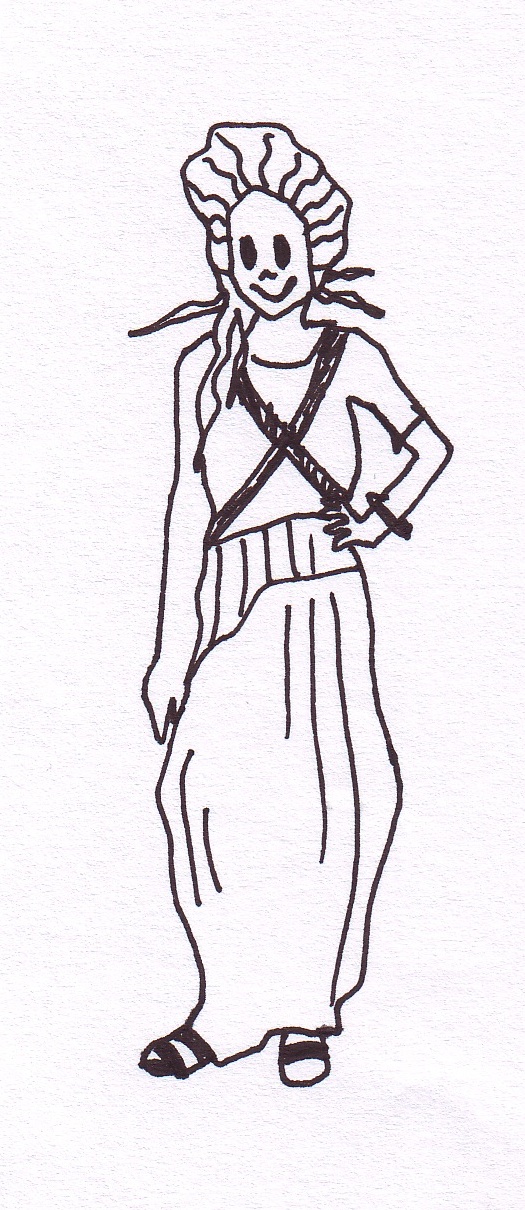 Aulus = ...............................Galla = ...............................Lucius = ...............................Regel: .......................................... 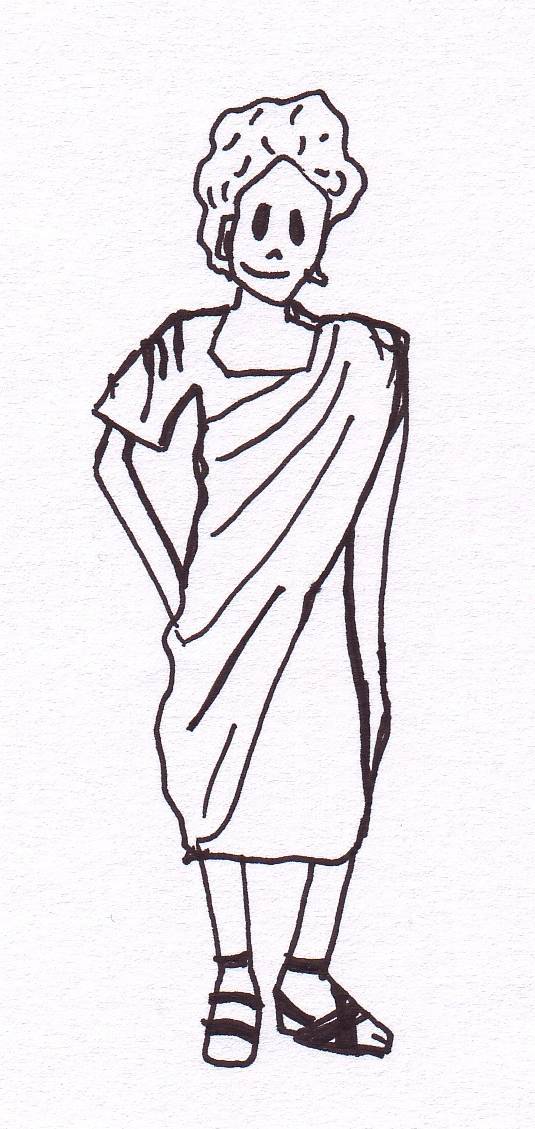 Kulturwichtige römische Kulturbegriffe kennenWelche dieser Begriffe hast du schon einmal gehört? Weißt du auch, was hinter ihnen steckt? Kreuze an und erkläre, wenn möglich.Kulturwichtige römische Kulturbegriffe kennenTextlateinische Sätze einer Bildergeschichte zuordnenOrdne die lateinischen Sätze den Bildern zu, indem du in die Kreise den jeweiligen Buchstaben einträgst.Textlateinische Sätze einer Bildergeschichte zuordnenServi senatorem in lectica apportant. (lectica: die Sänfte, das „Tragebett“)Senator Antoniam et Gaium rogat: „Ubi pater est?“Antonia et Gaius ante villam sedent et ludunt.Senator et servi Antoniam et Gaium conveniunt. 